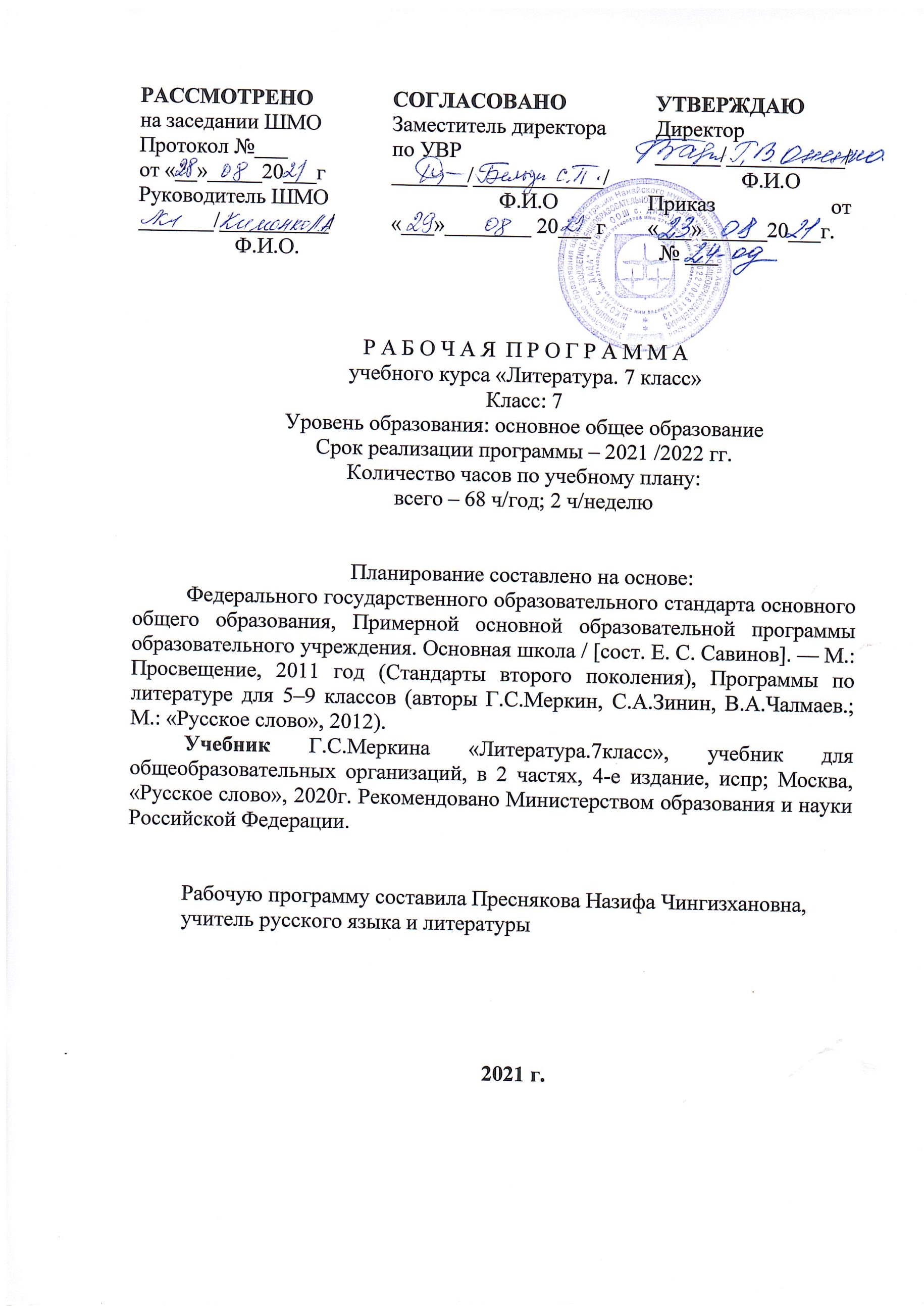 ПЛАНИРУЕМЫЕ РЕЗУЛЬТАТЫ ОСВОЕНИЯ УЧЕБНОГО ПРЕДМЕТАЛичностные результаты:Ученик научится:- идентифицировать себя с принадлежностью к народу, стране, государству;- проявлять интерес и уважительно относиться  к культуре и истории своего народа, страны;- чувствовать красоту и выразительность речи, будет стремиться к совершенствованию собственной речи;- проявлять познавательный интерес к чтению, сформируется потребность в чтении;- различать основные нравственно-эстетические понятия;- выражать положительное отношение к процессу познания.Ученик получит возможность научиться:- самовыражаться через слово;- понимать определяющую роль родной литературы в развитии интеллектуальных, творческих способностей и моральных качеств личности- оценивать свои и чужие поступки;- анализировать и характеризовать эмоциональные состояния и чувства окружающих, строить свои взаимоотношения с их учетом.Метапредметные результаты:                Регулятивные УУД:Ученик научится:- самостоятельно формулировать проблему (тему) и цели урока;- удерживать цель деятельности до получения её результата.- самостоятельно анализировать условия и пути достижения цели;- самостоятельно составлять план решения учебной проблемы;- работать по плану, сверяя свои действия с целью, прогнозировать, корректировать свою деятельность;Ученик получит возможность научиться:- самостоятельно ставить новые учебные цели задачи;- выделять альтернативные способы достижения цели;- в диалоге с учителем вырабатывать критерии оценки и   определять степень успешности своей работы и работы других в соответствии с этими критериями.Познавательные УУД:Ученик научится:- пользоваться знаками, символами, таблицами, схемами, приведенными в учебной литературе;- осуществлять поиск нужной информации в учебнике и учебных пособиях (в том числе в виде иллюстраций, схем, таблиц);- перерабатывать и преобразовывать информацию из одной формы в другую (составлять план, таблицу, схему);- пользоваться разными видами чтения: изучающим, просмотровым, ознакомительным;- излагать содержание прочитанного (прослушанного) текста подробно, сжато, выборочно;- понимать заданный вопрос, в соответствии с ним строить ответ в устной форме;- устанавливать причинно-следственные связи в изучаемом круге явлений;- анализировать изучаемые объекты с выделением существенных и несущественных признаков;- проводить сравнение, классификацию изученных объектов по самостоятельно выделенным основаниям (критериям) при указании количества групп;- обобщать (выделять ряд объектов по заданному признаку).Ученик получит возможность научиться:- выделять информацию из сообщений разных видов в соответствии с учебной задачей;- ориентироваться на возможное разнообразие способов решения учебной задачи;- первоначальному умению смыслового восприятия текста;- проводить аналогии между изучаемым материалом и собственным опытом.Коммуникативные УУД:Ученик научится:- устанавливать и вырабатывать разные точки зрения;- высказывать и аргументировать свою точку зрения;
- выступать перед аудиторией сверстников с сообщениями;- договариваться и приходить к общему решению в совместной деятельности;- задавать вопросы;- учитывать разные мнения и интересы.Ученик получит возможность научиться:- брать на себя инициативу в организации совместного действия (деловое лидерство);- учитывать и координировать отличные от собственных позиции людей, пытаться принимать иную точку зрения, быть готовым корректировать свою точку зрения;- продуктивно разрешать конфликты на основе учёта интересов и позиций всех участников, поиска и оценки альтернативных способов разрешения конфликтов;-  уметь осуществлять взаимный контроль и оказывать в сотрудничестве необходимую взаимопомощь;- осознавать важность коммуникативных умений в жизни человека.Предметные результаты: Ученик научится:- видеть черты русского национального характера в героях басен;- различать малые фольклорные жанры;- целенаправленно использовать малые фольклорные жанры в своих устных и письменных высказываниях;- определять с помощью пословицы жизненную/вымышленную ситуацию; - выразительно читать тексты древнерусской литературы, соблюдая соответствующий интонационный рисунок;- пересказывать тексты, чётко выделяя сюжетные линии, не пропуская значимых композиционных элементов, используя в своей речи характерные художественные приёмы;- осознанно воспринимать художественное произведение в единстве формы и содержания;- воспринимать художественный текст как произведение искусства, послание автора читателю, современнику и потомку;Ученик получит возможность научиться:- обращаться к пословицам, поговоркам, фольклорным образам в различных ситуациях речевого общения;- сопоставлять произведения русской и мировой литературы самостоятельно (или под руководством учителя), определяя линии сопоставления, выбирая аспект для сопоставительного анализа;- определять для себя актуальную и перспективную цели чтения художественной литературы; выбирать произведения для самостоятельного чтения;- выявлять и интерпретировать авторскую позицию, определять своё отношение к ней, и на этой основе формировать собственные ценностные ориентации;- вести самостоятельную проектно-исследовательскую деятельность и оформлять её результаты в разных форматах (работа исследовательского характера, реферат, проект);- определять актуальность произведений для читателей разных поколений и вступать в диалог с другими читателями;- сопоставлять произведение словесного искусства и его воплощение в других искусствах.Содержание учебного предметаВведениеЗнакомство со структурой и особенностями учебника. Своеобразие курса. Литературные роды (лирика, эпос, драма). Жанр и жанровое образование. Движение жанров. Личность автора, позиция писателя, труд и творчество, творческая история произведения.Теория литературы: литературные роды, текстология.Из устного народного творчестваБылины«Святогор и Микула Селянинович», «Илья Муромец и Соловей-разбойник».А.К.Толстой. «Илья Муромец». Событие в былине, поэтическая речь былины, своеобразие характера и речи персонажа, конфликт, отражение в былине народных представлений о нравственности (сила и доброта, ум и мудрость).Теория литературы: эпические жанры в фольклоре. Былина (эпическая песня). Тематика былин. Своеобразие центральных персонажей и конфликта в былине (по сравнению с волшебной сказкой, легендой и преданием). Развитие речи: отзыв на эпизод, письменные ответы на вопросы.Связь с другими искусствами: работа с иллюстрациями; репродукция картины В.Васнецова «Богатыри».Краеведение: легенды и предания о народных заступниках края (региона).Русские народные песниОбрядовая поэзия («Девочки, колядки!..», «Наша Масленица дорогая...», «Говорили — сваты на конях будут»); лирические песни («Подушечка моя пуховая...»); лироэпические песни («Солдатская»). Лирическое и эпическое начало в песне; своеобразие поэтического языка народных песен. Многозначность поэтического образа в народной песне. Быт, нравственные представления и судьба народа в народной песне.Теория литературы: песенные жанры в фольклоре, многообразие жанров обрядовой поэзии, лироэпическая песня.Краеведение: песенный фольклор региона.Связь с другими искусствами: лубок.Возможные виды внеурочной деятельности: фольклорный праздник, «посиделки» в литературной гостиной, устная газета.Из древнерусской литературыИз «Повести временных лет» («И вспомнил Олег  коня своего»), «Повесть о Петре и Февронии Муромских». Поучительный характер древнерусской литературы; мудрость, преемственность поколений, любовь к родине, образованность, твердость духа, религиозность, верность, жертвенность; семейные ценности.Теория литературы: эпические жанры и жанровые образования в древнерусской литературе (наставление, поучение, житие, путешествие, повесть). Развитие речи: подробный пересказ, изложение с  элементами сочинения.Связь с другими искусствами: иконопись, оформление памятников древнерусской литературы.Из русской литературы XVIII векаМ.В. ЛОМОНОСОВЖизнь и судьба поэта, просветителя, ученого. «Ода на день восшествия на всероссийский престол ее величества государыни императрицы Елисаветы Петровны, 1747 года» (отрывок), «Предисловие о пользе книг церковных в российском языке» (отрывок). Мысли о просвещении, русском языке; вера в творческие способности народа. Тематика поэтических произведений; особенность поэтического языка оды и лирического стихотворения; поэтические образы. Теория о «трех штилях» (отрывки). Основные положения и значение теории о стилях художественной литературы.Теория литературы: литературное направление, классицизм; ода; тема и мотив.Развитие речи: сочинение с элементами рассуждения.Связь с другими искусствами: портрет М.В. Ломоносова; мозаика «Полтавская баталия», выполненная в мастерской Ломоносова.Краеведение: заочная литературно-краеведческая экскурсия: Холмогоры — Москва — Петербург — Германия — Петербург. Возможные виды внеурочной деятельности: час размышления «М.В. Ломоносов — ученый-энциклопедист».Г.Р. ДЕРЖАВИНБиография Державина (по страницам книги В.Ф. Ходасевича «Державин»). Стихотворение «Властителям и судиям». Отражение в названии тематики и проблематики стихотворения; своеобразие стихотворений Г.Р. Державина в сравнении со стихотворениями М.В. Ломоносова. Тема поэта и власти в стихотворении. Сопоставление стихотворного переложения 81 псалма с оригиналом.Теория литературы: лирическое стихотворение, отличие лирического стихотворения от оды, тематическое разнообразие лирики. Развитие речи: чтение наизусть.Д.И. ФОНВИЗИНКраткие сведения о писателе. Комедия «Недоросль». Своеобразие драматургического произведения, основной конфликт пьесы и ее проблематика, образы комедии (портрет и характер; поступки, мысли, язык); образование и образованность; воспитание и семья; отцы и дети; социальные вопросы в комедии; позиция писателя.Теория литературы: юмор, сатира, сарказм; драма как литературный род; жанр комедии; «говорящие» фамилии; литературное направление (создание первичных представлений); классицизм.Развитие речи: чтение по ролям, устное сочинение. Связь с другими искусствами: работа с иллюстрациями; театральное искусство (театральные профессии, авторский замысел и исполнение; актер и режиссер; режиссер и художник).Возможные виды внеурочной деятельности: инсценировка.Из русской литературы XIX векаА.С. ПУШКИНСвободолюбивые мотивы в стихотворениях поэта: «К Чаадаеву» («Любви, надежды, тихой славы...»), «Во глубине сибирских руд...». Любовь к родине, уважение к предкам: «Два чувства дивно близки нам…». Человек и природа: «Туча». Дружба и тема долга. Тема власти, жестокости, зла: «Анчар». «Песнь о вещем Олеге»: судьба Олега в летописном тексте и в балладе Пушкина; мотивы судьбы — предсказание, предзнаменование, предвидение; вера и суеверие. Поэма «Полтава» (в сокращении). Образ Петра и тема России в поэме. Гражданский пафос поэмы. Изображение «массы» и исторических личностей в поэме. Своеобразие поэтического языка (через элементы сопоставительного анализа). Творческая история создания произведений.Теория литературы: поэма, отличие поэмы от баллады, образный мир поэмы, группировка образов, художественный образ и прототип, тропы и фигуры (риторическое обращение, эпитет, метафора), жанровое образование — дружеское послание. Развитие речи: различные виды чтения, в том числе наизусть; сочинение с элементами рассуждения.Связь с другими искусствами: работа с иллюстрациями, рисунки учащихся; древнерусская миниатюра; мозаика «Полтавская баталия», выполненная в мастерской М.В. Ломоносова; портрет Петра I.Краеведение: заочная литературно-краеведческая экскурсия «Маршрутами декабристов».Возможные виды внеурочной деятельности: литературные игры по произведениям поэта и литературе о нем; час поэзии в литературной гостиной «Мой Пушкин».М.Ю. ЛЕРМОНТОВСтихотворения: «Три пальмы», «Родина». «Песня про царя Ивана Васильевича...». Родина в лирическом и эпическом произведении; проблематика и основные мотивы «Песни...» (родина, честь, достоинство, верность, любовь, мужество и отвага, независимость; личность и власть); центральные персонажи повести и художественные приемы их создания; речевые элементы в создании характеристики героя. Фольклорные элементы в произведении. Художественное богатство «Песни...».Теория литературы: жанры лирики; углубление и расширение понятий о лирическом сюжете и композиции лирического стихотворения; фольклорные элементы в авторском произведении; стилизация как литературно-художественный прием; прием контраста; вымысел и верность исторической правде; градация.Развитие речи: рассказ о событии, рецензия.Связь с другими искусствами: устное рисование, работа с иллюстрациями.Возможные виды внеурочной деятельности: день в историко-литературном музее «Москва Ивана Грозного».Н.В. ГОГОЛЬН.В. Гоголь в Петербурге. Новая тема — изображение чиновничества и жизни «маленького человека». Новаторство писателя. Разоблачение угодничества, глупости, бездуховности. Повесть «Шинель»: основной конфликт; трагическое и комическое. Образ Акакия Акакиевича. Авторское отношение к героям и событиям. История замысла.Теория литературы: сатирическая повесть, юмористические ситуации, «говорящие» фамилии; фантастика.Развитие речи: различные виды пересказа, подбор цитат для характеристики персонажа, составление словаря для характеристики персонажа, написание рассказа по заданному сюжету.Связь с другими искусствами: «Петербургские повести» Н.В. Гоголя в русском искусстве (живопись, кино, мультипликация).Возможные виды внеурочной деятельности: заочная литературно-краеведческая экскурсия «Петербург Н.В. Гоголя».И.С. ТУРГЕНЕВОбщая характеристика книги «Записки охотника». Многообразие и сложность характеров крестьян в изображении И.С.Тургенева. Рассказ «Хорь и Калиныч» (природный ум, трудолюбие, смекалка, талант; сложные социальные отношения в деревне в изображении Тургенева); рассказ «Певцы» (основная тема, талант и чувство достоинства крестьян, отношение автора к героям). Стихотворение в прозе «Нищий»: тематика; художественное богатство стихотворения.Теория литературы: портрет и характер, стихотворение в прозе (углубление представлений).Н.А. НЕКРАСОВКраткие сведения о поэте. Стихотворения: «Вчерашний день, часу в шестом...», «Железная дорога», «Размышления у парадного подъезда», поэма «Русские женщины» («Княгиня Трубецкая»). Доля народная — основная тема произведений поэта; своеобразие поэтической музы Н.А. Некрасова. Писатель и власть; новые типы героев и персонажей. Основная проблематика произведений: судьба русской женщины, любовь и чувство долга; верность, преданность, независимость, стойкость; чванство, равнодушие, беззащитность, бесправие, покорность судьбе.Теория литературы: диалоговая речь, развитие представлений о жанре поэмы. Развитие речи: чтение наизусть, выписки для характеристики героев, цитатный план, элементы тезисного плана.Связь с другими искусствами: Н.А. Некрасов и художники-передвижники.Возможные виды внеурочной деятельности: историко-краеведческая и литературно-краеведческая заочная экскурсия «Сибирскими дорогами декабристок».М.Е. САЛТЫКОВ-ЩЕДРИНКраткие сведения о писателе. Сказки: «Повесть о том, как один мужик двух генералов прокормил», «Дикий помещик» и одна сказка по выбору. Своеобразие сюжета; проблематика сказки: труд, власть, справедливость; приемы создания образа помещика. Позиция писателя.Теория литературы: сатира, сатирический образ, сатирический персонаж, сатирический тип; притчевый характер сатирических сказок; мораль; своеобразие художественно-выразительных средств в сатирическом произведении; тропы и фигуры в сказке (гипербола, аллегория).Развитие речи: различные виды пересказа, письменный отзыв.Связь с другими искусствами: работа с иллюстрациями.Возможные виды внеурочной деятельности: час поэзии в литературной гостиной «Крестьянский труд и судьба землепашца в изображении поэтов ХIХ века»: А.В. Кольцов. «Песня пахаря», «Горькая доля»; Н.П. Огарев. «Сторона моя родимая...»; И.С. Никитин. «Пахарь»; А.Н. Плещеев. «Скучная картина!..»; А.Н. Майков. «Сенокос», «Нива»; М.Л. Михайлов. «Груня», «Те же всё унылые картины...» и др.Л.Н. ТОЛСТОЙЛ.Н. Толстой — участник обороны Севастополя. Творческая история «Севастопольских рассказов». Литература и история. Рассказ «Севастополь в декабре месяце»: человек и война, жизнь и смерть, героизм, подвиг, защита Отечества — основные темы рассказа. Образы защитников Севастополя. Авторское отношение к героям.Теория литературы: рассказ, книга рассказов (развитие представлений).Развитие речи: подбор материалов для ответа по плану, составление цитатного плана, устное сочинение-рассуждение.Связь с другими искусствами: работа с иллюстрациями; панорама Ф. Рубо «Оборона Севастополя».Краеведение: литературно-музыкальная композиция «Город русской славы, ратных подвигов».Возможные виды внеурочной деятельности: написание сценария литературно-музыкальной композиции.Н.С. ЛЕСКОВКраткие биографические сведения. «Лесков — писатель будущего». Сказ «Левша». Особенность проблематики и центральная идея. Образный мир произведения. Теория литературы: своеобразие стиля. Расширение представлений о сказе, сказовом характере прозы.Связь с другими искусствами: образ Левши в русском искусстве (живопись, кинематограф, мультипликация).Ф.И. ТЮТЧЕВФилософская лирика. Стихотворения «С поляны коршун поднялся…», «Фонтан». Темы человека и природы. Теория литературы: философская поэзия, художественные средства.Развитие речи: выразительно чтение.А.А. ФЕТРусская природа в стихотворениях: «Я пришел к тебе с приветом…»,«Вечер». Общечеловеческое в лирике; наблюдательность, чувства добрые; красота земли; стихотворение-медитация.Теория литературы: лирика природы, тропы и фигуры и их роль в лирическом тексте (эпитет, сравнение, метафора, бессоюзие).Развитие речи: чтение наизусть.А.П. ЧЕХОВРассказы: «Хамелеон», «Смерть чиновника». Разоблачение беспринципности, корыстолюбия, чинопочитания, самоуничижения.  Своеобразие сюжета, способы создания образов, социальная направленность рассказов; позиция писателя.Теория литературы: психологический портрет, сюжет (развитие представлений).Развитие речи: пересказ, близкий к тексту; составление словаря языка персонажа.Связь с другими искусствами: работа с иллюстрациями, рисунки учащихся; репродукция картины П. Федотова «Свежий кавалер».Возможные виды внеурочной деятельности: вечер юмора «Над чем смеетесь?». Возможно привлечение произведений других авторов, например: М.М. Зощенко. «Обезьяний язык»; А.Т. Аверченко. «Открытие Америки»; Н.А. Тэффи. «Воротник», «Свои и чужие» и др.Произведения русских поэтовXIX века о РоссииН.М. Языков. «Песня».И.С. Никитин. «Русь».А.Н. Майков. «Нива».А.К. Толстой. «Край ты мой, родимый край...»Из русской литературы XX векаИ.А. БУНИНСтихотворение «Догорел апрельский светлый вечер...». Человек и природа в стихах И. Бунина, размышления о своеобразии поэзии. «Как я пишу». Рассказ «Кукушка». Смысл названия; доброта, милосердие, справедливость, покорность, смирение — основные проблемы рассказа; образы-персонажи; образ природы; образы животных и зверей и их значение для понимания художественной идеи рассказа.Теория литературы: темы и мотивы в лирическом стихотворении, поэтический образ, художественно-выразительная роль бессоюзия в поэтическом тексте.Развитие речи: подготовка вопросов для дискуссии, выразительное чтение, различные виды пересказа.А.И. КУПРИНРассказы «Чудесный доктор», «Allez!». Основная сюжетная линия рассказов и подтекст; художественная идея.Теория литературы: рассказ, рождественский рассказ (развитие представлений), диалог в рассказе; прототип. Развитие речи: подготовка вопросов для дискуссии, отзыв на эпизод, составление плана ответа.Возможные виды внеурочной деятельности: встреча в литературной гостиной или дискуссионном клубе «Что есть доброта?» — по материалам изученных и самостоятельно прочитанных произведений, по личным наблюдениям и представлениям.М. ГОРЬКИЙПовесть «Детство» (главы по выбору). «Челкаш». «Легенда о Данко» (из рассказа «Старуха Изергиль»). Основные сюжетные линии в автобиографической прозе и рассказе; становление характера мальчика; проблематика рассказа (личность и обстоятельства, близкий человек, жизнь для людей, героизм, зависть, равнодушие, покорность, гордость, жалость) и авторская позиция; контраст как основной прием раскрытия замысла.Теория литературы: развитие представлений об автобиографической прозе, лексика и ее роль в создании различных типов прозаической художественной речи, герой-романтик, прием контраста.Развитие речи: различные виды пересказа, цитатный план.Связь с другими искусствами: работа с иллюстрациями; портрет М. Горького. Возможные виды внеурочной деятельности: конференция «М. Горький и русские писатели (Л.Н. Толстой, А.П. Чехов)».А.С. ГРИНКраткие сведения о писателе. Повесть «Алые паруса» (фрагмент). Творческая история произведения. Романтические традиции. Экранизации повести.Теория литературы: развитие представлений о романтизме.Связь с другими искусствами: иллюстрации к повести; репродукция картины В.Фалилеева «Волна».Возможные виды внеурочной деятельности: литературно-художественный вечер, посвященный романтизму.В.В. МАЯКОВСКИЙСтихотворение «Необычайное приключение, бывшее с Владимиром Маяковским летом на даче». Проблематика стихотворения: поэт и общество, поэт и поэзия. Приемы создания образов. Художественное своеобразие стихотворения.Теория литературы: автобиографические мотивы в лирических произведениях; мотив, тема, идея, рифма; тропы и фигуры (гипербола, метафора; синтаксические фигуры и интонация конца предложения), аллитерация.Развитие речи: выразительное чтение.Связь с другими искусствами: портрет В. Маяковского.С.А. ЕСЕНИНСтихотворения: «Гой ты, Русь, моя родная…», «Каждый труд благослови, удача…», «Отговорила роща золотая...», «Я покинул родимый дом...». Тематика лирических стихотворений; лирическое «я» и образ автора. Человек и природа, чувство родины, эмоциональное богатство лирического героя в стихотворениях поэта.Теория литературы: образ-пейзаж, тропы и фигуры (эпитет, оксюморон, поэтический синтаксис).Краеведение: литературно-краеведческая экскурсия «По есенинским местам».Развитие речи: чтение наизусть, устная рецензия или отзыв о стихотворении.Возможные виды внеурочной деятельности: литературно-музыкальный вечер или час в литературной гостиной «Песни и романсы на стихи С.А. Есенина», вечер одного стихотворения «Мой Сергей Есенин».И.С. ШМЕЛЕВРассказ «Русская песня». Основные сюжетные линии рассказа. Проблематика и художественная идея. Национальный характер в изображении писателя. Роман «Лето Господне» (глава «Яблочный Спас»). Автобиографические мотивы. Роль эпиграфа. Сказовая манера. Сопоставление с «Левшой» Н.С. Лескова. Теория литературы: рассказчик и его роль в повествовании, рассказ с элементами очерка, антитеза; роль художественной детали, выразительные средства; сказ.Развитие речи: устный и письменный отзыв о прочитанном, работа со словарями.М.М. ПРИШВИНРассказ «Москва-река». Тема и основная мысль. Родина, человек и природа в рассказе. Образ рассказчика.Теория литературы: подтекст, выразительные средства художественной речи, градация.Развитие речи: составление тезисов.К.Г. ПАУСТОВСКИЙПовесть «Мещерская сторона» (главы «Обыкновенная земля», «Первое знакомство», «Леса», «Луга», «Бескорыстие» — по выбору). Чтение и обсуждение фрагментов, воссоздающих мир природы; человек и природа; малая родина; образ рассказчика в произведении.Теория литературы: лирическая проза; выразительные средства художественной речи: эпитет, сравнение, метафора, олицетворение; пейзаж как сюжетообразующий фактор.Развитие речи: изложение с элементами рассуждения.Краеведение: каждый край по-своему прекрасен (лирическая проза о малой родине).Н.А. ЗАБОЛОЦКИЙСтихотворение «Не позволяй душе лениться!..». Тема стихотворения и его художественная идея. Духовность, духовный труд — основное нравственное достоинство человека.Теория литературы: выразительно-художественные средства речи (риторическое восклицание, метафора), морфологические средства (роль глаголов и местоимений); эссе.Развитие речи: чтение наизусть, составление словаря лексики стихотворения по заданной тематике.Связь с другими искусствами: репродукции картин А. Пластова «Родник» и Т.Яблонской «Утро».А.Т. ТВАРДОВСКИЙСтихотворения: «Прощаемся мы с матерями...» (из цикла «Памяти матери»), «На дне моей жизни...». Поэма «Василий Теркин». Война, жизнь и смерть, героизм, чувство долга, дом, сыновняя память — основные мотивы военной лирики и эпоса А.Т.Твардовского.Теория литературы: композиция лирического стихотворения и поэмы, поэтический синтаксис (риторические фигуры).Развитие речи: различные виды чтения, чтение наизусть.Возможные виды внеурочной деятельности: встреча в литературной гостиной или час поэзии «Стихи и песни о войне поэтов XX века»: К.М. Симонов. «Ты помнишь, Алеша, дороги Смоленщины...»; А.А. Сурков. «В землянке»; М.В. Исаковский. «Огонек», «Ой, туманы мои...» и др.Лирика поэтов — участниковВеликой Отечественной войныН.П. Майоров. «Творчество»; Б.А. Богатков. «Повестка»; М. Джалиль. «Последняя песня»; В.Н. Лобода. «Начало». Особенности восприятия жизни в творчестве поэтов предвоенного поколения. Военные «будни» в стихотворениях поэтов — участников войны.Возможные виды внеурочной деятельности: устный литературный журнал «Имена на поверке».Б.Л. ВАСИЛЬЕВ«Летят мои кони» (фрагмент). Рассказ «Экспонат №...». Название рассказа и его роль для понимания художественной идеи произведения, проблема истинного и ложного. Разоблачение равнодушия, нравственной убогости, лицемерия.Теория литературы: рассказчик и его роль в повествовании.Развитие речи: подготовка плана к диспуту, различные виды комментирования эпизода.В.М. ШУКШИНКраткие сведения о писателе. «Чудаки» и «чудики» в рассказах В.М. Шукшина. «Слово о малой родине». Раздумья об отчем крае и его месте в жизни человека. Рассказ «Чудик». Простота и нравственная высота героя.Теория литературы: способы создания характера; художественная идея рассказа.Развитие речи: составление словаря языка персонажей, письменный отзыв, сочинение-рассуждение.Связь с другими искусствами: деятельность В.М. Шукшина в киноискусстве (сценарист, режиссер, актер).Краеведение: Сростки — малая родина писателя.Возможные виды внеурочной деятельности: день В.М. Шукшина в школе.Поэты XX века о РоссииГ. Тукай. «Родная деревня».А.А. Ахматова. «Мне голос был. Он звал утешно...»М.И. Цветаева. «Рябину рубили зорькою...»И. Северянин. «Запевка».Н.М. Рубцов «В горнице».Я.В. Смеляков. «История».А.И. Фатьянов. «Давно мы дома не были».А.Я. Яшин. «Не разучился ль...»К.Ш. Кулиев. «Когда на меня навалилась беда…», «Каким бы малым ни был мой народ…»Р.Г. Гамзатов. «В горах джигиты ссорились, бывало…», «Мой Дагестан».А.А. Вознесенский. «Муромский сруб».А.Д. Дементьев. «Волга».Своеобразие раскрытия темы России в стихах поэтов XX века.Развитие речи: развернутая характеристика одного из поэтических текстов, чтение стихотворения наизусть.Из зарубежной литературыУ. ШЕКСПИРКраткие сведения об авторе. Сонеты: «Когда на суд безмолвных, тайных дум...»,  «Прекрасное прекрасней во сто крат...», «Уж если ты разлюбишь, — так теперь...», «Люблю, — но реже говорю об этом...», «Ее глаза на звезды не похожи…». Темы и мотивы. «Вечные» темы (любовь, жизнь, смерть, красота) в сонетах У. Шекспира.Теория литературы: твердая форма (сонет), строфа (углубление и расширение представлений).Развитие речи: различные виды чтения, чтение наизусть.МАЦУО БАСЁ. Образ поэта. Основные биографические сведения. Знакомство со стихотворениями, их тематикой и особенностями поэтических образовТеория литературы: хокку (хайку).Развитие речи: попытка сочинительства.Связь с другими искусствами: гравюры японских художников; японский пейзаж.Р. БЁРНСКраткие сведения об авторе. Стихотворения: «Возвращение солдата», «Джон Ячменное Зерно» (по выбору). Основные мотивы стихотворений: чувство долга, воинская честь, народное представление о добре и силе.Теория литературы: лироэпическая песня, баллада, аллегория; перевод стихотворений.Возможные виды внеурочной деятельности: час эстетического воспитания «С.Я.Маршак — переводчик».Р.Л. СТИВЕНСОНКраткие сведения об авторе. Роман «Остров сокровищ» (часть третья, «Мои приключения на суше»). Приемы создания образов. Находчивость, любознательность — наиболее привлекательные качества героя.Теория литературы: приключенческая литература.Развитие  речи: чтение и различные способы комментирования. А. де СЕНТ-ЭКЗЮПЕРИКраткие сведения о писателе. Повесть «Планета людей» (в сокращении), сказка «Маленький принц». Добро, справедливость, мужество, порядочность, честь, ответственность в понимании писателя и его героев. Основные события и позиция автора.Теория литературы: лирическая проза (развитие представлений), правда и вымысел; образы-символы; афоризмы.Связь с другими искусствами: сказка А. де Сент-Экзюпери на языке других искусств; иллюстрации автора; рисунки детей по мотивам «Маленького принца».Р. БРЭДБЕРИРассказ «Все лето в один день». Роль фантастического сюжета в постановке нравственных проблем. Образы детей. Смысл противопоставления Венеры и Земли. Развитие речи: сопоставление рассказа Брэдбери с произведениями отечественных писателей.Я. КУПАЛА Основные биографические сведения. Отражение судьбы белорусского народа в стихах «Мужик», «А кто там идет?», «Алеся». М. Горький и М. Исаковский — переводчики Я. Купалы.Развитие речи: сопоставительная характеристика оригинала и переводов.Для заучивания наизустьМ.В. Ломоносов. Из «Оды на день восшествия на всероссийский престол...» (отрывок). Г.Р. Державин. «Властителям и судиям» (отрывок).А.С. Пушкин. Одно — два стихотворения (по выбору).М.Ю. Лермонтов. «Родина».И.С. Тургенев. «Певцы» (фрагмент).Н.А. Некрасов. «Размышления у парадного подъезда» (отрывок).А.А. Фет. Стихотворение (по выбору).Одно — два стихотворения о России поэтов XIX века (по выбору).М. Горький. «Старуха Изергиль» (отрывок из «Легенды о Данко»).С.А. Есенин. Одно стихотворение (по выбору).Н.А. Заболоцкий. «Не позволяй душе лениться...»А.Т. Твардовский. «На дне моей жизни...»У. Шекспир. Один сонет (по выбору).М. Басё. Несколько стихотворений (по выбору).Одно — два стихотворения о России поэтов XX века (по выбору).Для домашнего чтенияИз устного народного творчестваБылины: «Святогор и Илья Муромец», «Рождение богатыря».Из древнерусской литературы «Повесть временных лет» («Единоборство Мстислава с Редедею»), «Житие Сергия Радонежского».Из русской литературы ХVIII векаГ.Р. Державин. «Признание».Из русской литературы ХIХ векаА.С. Пушкин. «19 октября» («Роняет лес багряный свой убор...»), «19 октября 1827 г.» («Бог помочь вам, друзья мои...»).М.Ю. Лермонтов. «Панорама Москвы», «Прощай, немытая Россия…».И.С. Тургенев. «Первая любовь».М.Е. Салтыков-Щедрин. «Премудрый пискарь», «Коняга».А.П. Чехов. «Смерть чиновника».В.Г. Короленко. «Парадокс», «Слепой музыкант». Из русской литературы ХХ векаМ. Горький. «В людях».И.А. Бунин. «Цифры».В.В. Маяковский. «Адище города».А.Т. Твардовский. «Дом у дороги».Б.Л. Васильев. «Вам привет от бабы Леры».В.П. Астафьев. «Родные березы», «Весенний остров».В.А. Солоухин. «Ножичек с костяной ручкой».К. Булычев. «Белое платье Золушки».В.М. Шукшин. «Забуксовал».Ф.А. Искандер. «Петух».Дж.Д. Сэлинджер. «Над пропастью во ржи».                                          Учебно – тематическое планирование.Календарно-тематическое планированиеПредмет: литератураУМК. литература: учебник для 7 класса общеобразовательных учреждений: в 2 ч./Г. С. Меркин.-М.: ООО «Русское слово-учебник» , 2018г.№ п/пСодержаниеКоличество часовИз них уроков по р/рКонтрольных работВведение. Любите читать!     21Из устного народного творчества.Из древнерусской литературы.3Из литературы 18 века.31Классицизм               51Из литературы 19 века.            2341Из литературы 20века.            21    3Из зарубежной литературы.             6Контрольная работа.             11Литературная гостиная.             1итого          68102Дата по плануДата по факту№ урокаТема урока1 Введение. Любите читать! Знакомство со структурой и особенностями учебника. Своеобразие курса. Литературные роды (лирика, эпос, драма). Жанр и жанровое образование.УНТ2 «Илья Муромец и Соловей Разбойник». ». Событие в былине, поэтическая речь былины, своеобразие характера и речи персонажа, конфликт, отражение в былине народных представлений о нравственности (сила и доброта, ум и мудрость).Тематика. Персонажи. Художественные особенности.3 «Святогор  и Микула Селянинович» Внеклассное чтение.4 Русские народные песни. Лирическое и эпическое начало в песне; своеобразие поэтического языка народных песен. Многозначность поэтического образа в народной песне. Быт, нравственные представления и судьба народа в народной песне.5 Р. Р. Художествен-ные особенности народных песен.Древнерусская литература6 Из «Повести временных лет»: «…И вспомнил Олег коня своего…». Тема судьбы. Поучительный характер древнерусской литературы; мудрость, преемственность поколений, любовь к родине, образованность, твердость духа, религиозность, верность, жертвенность; семейные ценности.7 «Повесть о Петре и Февронии Муромских». Особенности жанра. Семейные ценности.Русская литература 18 века8 М. В. Ломоносов. Учение о «трех штилях». Жизнь и судьба поэта, просветителя, ученого. 9 Из оды «На день восшествия…» Мысли о просвещении, русском языке; вера в творческие способности народа. Тематика поэтических произведений; особенность поэтического языка оды и лирического стихотворения; поэтические образы.Элементы классицизма в оде10 Г.Р.Державин. «Властителям и судиям». Тема стихотворения. Тема поэта и власти в стихотворении.11 Д. И. Фонвизин.  Краткие сведения о писателе .«Недоросль». Своеобразие драматического произведения.12 Образы комедии «Недоросль». Основной конфликт пьесы и ее проблематика, образы комедии (портрет и характер; поступки, мысли, язык); образование и образованность; воспитание и семья; отцы и дети; социальные вопросы в комедии; позиция писателя.13 Р. Р. Взгляды Правдина и Стародума. Проблема крепостного права и государственной власти в комедии.Литература 19 века14 А. С. Пушкин. Свободолюбивые мотивы в стихотворениях поэта: «К Чаадаеву» («Любви, надежды, тихой славы...»), «Во глубине сибирских руд...».15Любовь к родине, уважение к предкам: «Два чувства дивно близки нам…». Человек и природа: «Туча».16 Тема власти, жестокости, зла: «Анчар».17 «Песнь о вещем Олеге». Мотивы судьбы.18 «Полтава».  Образ Петра и тема России в поэме. Гражданский пафос поэмы..19 Р. Р. Анализ поэтического текста.20 М. Ю. Лермонтов. «Три пальмы». Жанр произведения21 «Родина». Тема стихотворения.22 «Песня про …купца Калашникова».Историческая эпоха в «Песне…».  Родина в лирическом и эпическом произведении; проблематика и основные мотивы «Песни...» (родина, честь, достоинство, верность, любовь, мужество и отвага, независимость; личность и власть).23 Художественное богатство произведения.Элементы фольклора в «Песне…»24 Н.В. Гоголь в Петербурге. Новая тема — изображение чиновничества и жизни «маленького человека». Новаторство писателя. « Шинель» Образ Акакия Акакиевича. («внешний» и «внутренний» человек)25Р. Р. Акакий Акакиевич и «значительное лицо». Фантастика в повести.26 Краткие сведения о Тургеневе И. С. «Певцы».Тема искусства в рассказе.27 Внеклассное чтение. «Хорь и Калиныч». Характеры героев. Стихотворение «Нищий»28 Н. А. Некрасов. «Вчерашний день часу в шестом…»«Размышления у парадного подъезда»29 «Железная дорога». Доля народная в стихотворении поэта.30М. Е. Салтыков-Щедрин…»Повесть о том, как один мужик двух генералов прокормил». Проблематика сказки.31Внеклассное чтение. «Дикий помещик». Своеобразие сюжета.32Л. Н. Толстой. « Севастополь в декабре месяце». Основные темы рассказа.33Н. С. Лесков. «Левша» Особенности языка и жанра.34«Левша». Судьба талантливого человека в России.35Р. Р.Образ Левши в сказе.36Краткие сведения о Фете А.А. «Я пришел к тебе с приветом…», «Вечер»37Поэзия 19 века о России38А. П. Чехов «Хамелеон». Способы создания образов.Литература 20 века39М. Горький. «Детство». Основные сюжетные линии в автобиографической прозе и рассказе; становление характера мальчика; проблематика рассказа.40«Детство». «Свинцовые мерзости дикой русской жизни»41Р. Р. Гуманистическая направленность повести42«Старуха Изергиль».  «Легенда о Данко». Контраст как основной прием раскрытия идеи.43И. А. Бунин. «Догорел апрельский светлый вечер…» «Как я пишу»44 Рассказ «Кукушка». Смысл названия; доброта, милосердие, справедливость, покорность, смирение — основные проблемы рассказа; образы-персонажи; образ природы; образы животных и зверей и их значение для понимания художественной идеи рассказа.45А.И.Куприн. «Чудесный доктор». Основная сюжетная линия рассказов и подтекст; художественная идея.46-47 А.Грин. Краткие сведения о писателе. Повесть «Алые паруса» (фрагмент). Творческая история произведения. Романтические традиции. Экранизации повести.  «Алые паруса». Своеобразие образного мира.48В. В Маяковский. «Необычайное приключение…» Приемы создания образов.49С.А. Есенин Тематика лирических стихотворений; лирическое «я» и образ автора. Человек и природа, чувство родины, эмоциональное богатство лирического героя в стихотворениях поэта.50Р. Р. Анализ поэтического текста51И. С. Шмелев . Рассказ «Русская песня». Основные сюжетные линии рассказа. Проблематика и художественная идея. Национальный характер в изображении писателя.  «Лето Господне». Автобиографические мотивы.52М.Пришвин. Рассказ «Москва-река». Тема и основная мысль. Родина, человек и природа в рассказе. Образ рассказчика. 53К. Г. Паустовский. Главы повести «Мещерская сторона». Малая родина в произведении.54Н. А. Заболоцки Стихотворение «Не позволяй душе лениться!..». Тема стихотворения и его художественная идея. Духовность, духовный труд — основное нравственное достоинство человека.й.  55А. Т. Твардовский. Лирика. Композиция стихов.56 Поэма «Василий Теркин». Война, жизнь и смерть, героизм, чувство долга, дом, сыновняя память — основные мотивы военной лирики и эпоса А.Т.Твардовского. Тема. Идея. Главный герой.57Лирика поэтов-участников Великой Отечественной войны.58Б. Л. Васильев.  Рассказ «Экспонат №...». Название рассказа и его роль для понимания художественной идеи произведения, проблема истинного и ложного. Разоблачение равнодушия, нравственной убогости, лицемерия59В. Шукшин. Краткие сведения о писателе. «Чудаки» и «чудики» в рассказах В.М. Шукшина. «Слово о малой родине». Раздумья об отчем крае и его месте в жизни человека. Рассказ «Чудик». Простота и нравственная высота героя.60Русские поэты 20 века о России. Своеобразие раскрытия темы России в стихах поэтов XX века.Зарубежная литература61У.Шекспир.  Краткие сведения об авторе. Сонеты: «Когда на суд безмолвных, тайных дум...»,  «Прекрасное прекрасней во сто крат...», «Уж если ты разлюбишь, — так теперь...», «Люблю, — но реже говорю об этом...», «Ее глаза на звезды не похожи…». Темы и мотивы. «Вечные» темы (любовь, жизнь, смерть, красота) в сонетах У. Шекспира.62Р. Бернсе.  Образ поэта. Основные биографические сведения. Знакомство со стихотворениями, их тематикой и особенностями поэтических образов «Возвращение солдата»63-64Р. Стивенсон.  Краткие сведения об авторе. Роман «Остров сокровищ» (часть третья, «Мои приключения на суше»). Приемы создания образов. Находчивость, любознательность — наиболее привлекательные качества героя.65МацуоБасё. Основные биографические сведения. Знакомство со стихотворениями, их тематикой и особенностями поэтических образов.66А. де Сент-Экзюпери. Краткие сведения о писателе. Повесть «Планета людей» (в сокращении), сказка «Маленький принц». Добро, справедливость, мужество, порядочность, честь, ответственность в понимании писателя и его героев. Основные события и позиция автора.67Р. БРЭДБЕРИРассказ «Все лето в один день». Роль фантастического сюжета в постановке нравственных проблем. Образы детей. Смысл противопоставления Венеры и Земли. 68 Я. КУПАЛА Основные биографические сведения. Отражение судьбы белорусского народа в стихах «Мужик», «А кто там идет?», «Алеся». М. Горький и М. Исаковский — переводчики Я. Купалы.Итоги года.